ГОСУДАРСТВЕННЫЙ стандарт СОЮЗА ССРВИНТЫ САМОНАРЕЗАЮЩИЕ ДЛЯ МЕТАЛЛА
И ПЛАСТМАССЫОбщие технические условияSelf-tapping screws for metals and plastics.
General specificationsДата введения с 01.01.82Настоящий стандарт распространяется на самонарезающие
винты для металла и пластмассы класса точности В с притуплен-
ными заостренными концами.Требования настоящего стандарта являются обязательными.(Измененная редакция, Изм. № 2).РАЗМЕРЫПо форме и размерам самонарезающие винты должны
соответствовать стандартам на конструкцию и размеры комкрет 
ных видов винтов.Размеры резьбы и конца винта должны соответствовать
указанным на черт. 1, 2 и в табл. 1, 2.(Измененная редакция, Изм. № 1).Схема построения условного обозначения самонарезаю-
щих винтов указана в приложении 1.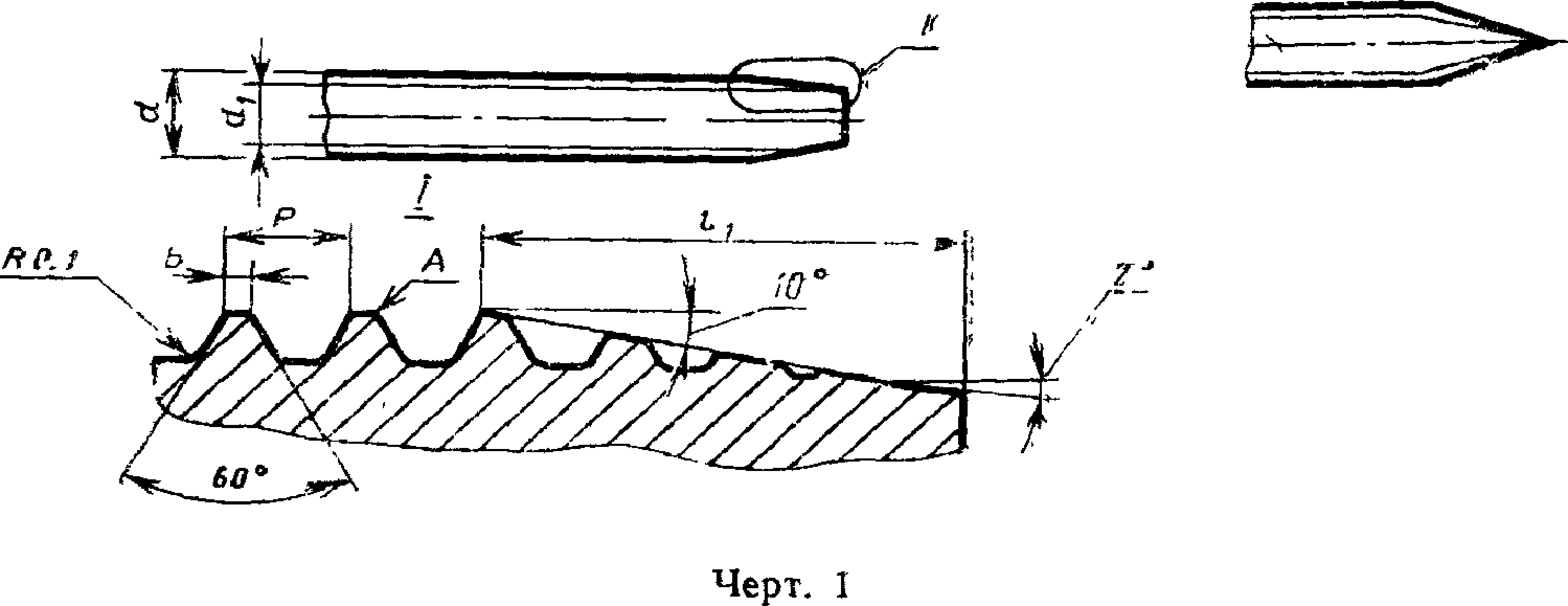 ммПримечание. В зависимости от метода образования резьбы края пло-
щадки А могут иметь округления.(Измененная редакция, Изм. № 2)*Резьба с мелким шагом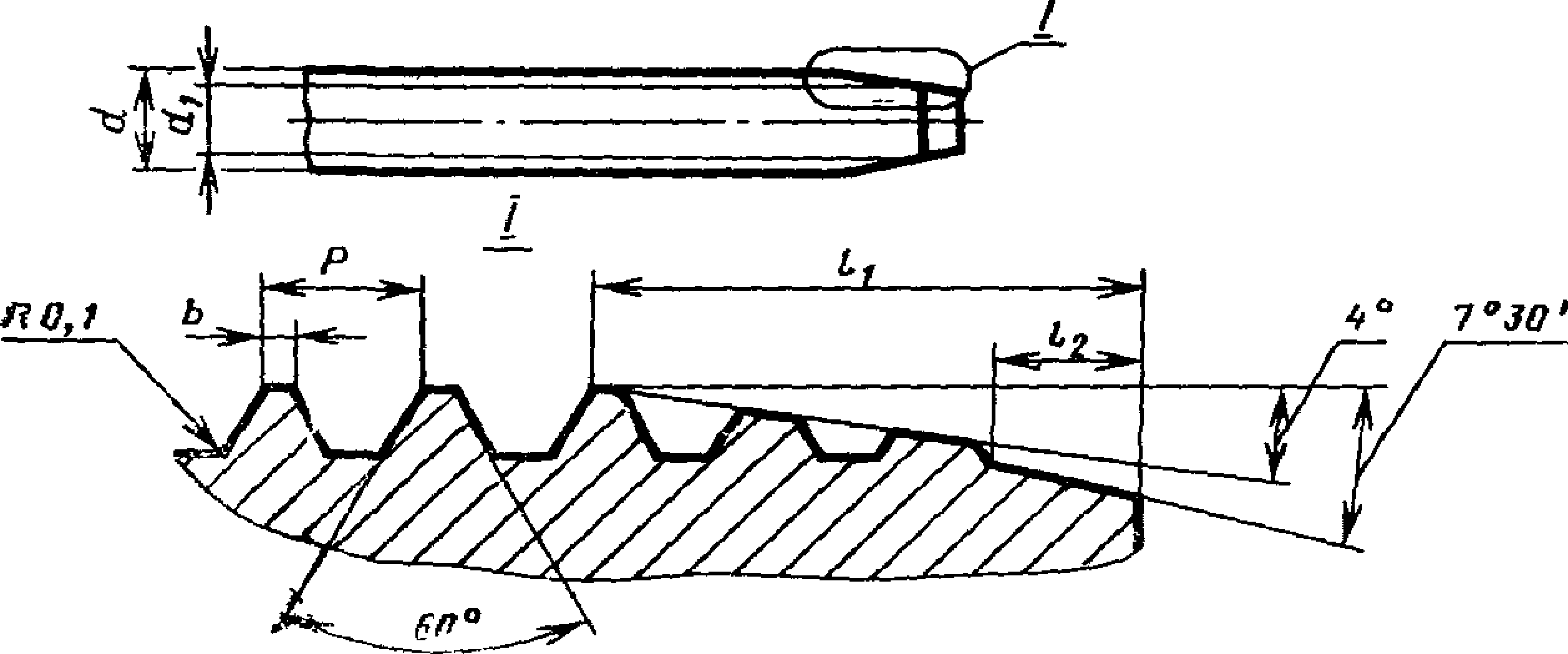 Черт. 2(Измененная редакция, Изм. № 1, 2).2 Зак. 1966ТЕХНИЧЕСКИЕ ТРЕБОВАНИЯПредельные отклонения размеров и расположения поверх-
ностей, шероховатость поверхностей самонарезающих винтов дол-
жны соответствовать стандартам на (конструкцию и размеры кон-
кретных видов винтов.Марки материалов и их условные обозначения должны
соответствовать указанным в табл. 3.Таблица 3мм(Измененная редакция, Изм. № 2).Допускается для изготовления винтов применять не ука-
занные в табл. 3 марки материалов, механические свойства кото-
рых не ниже свойств марок материалов, установленных табл. 3.В этом случае в обозначении винта вместо условного обозна-
чения материалов указывают его марку.Самонарезающие винты должны подвергаться термиче-
ской или химико-термической обработке.Твердость винтов с крупным шагом резьбы должна быть
57 ... 63 HRC3, с мелким — 37 ... 47 HRC3.Поверхностная твердость винтов после химико-термической об-
работки должна быть не менее 450 НУ0з; 83HR15N.Глубина слоя химико-термической обработки должна быть:;для диаметров от 2 до 3 — 0,04—0,1 мм;для диаметров от 4 до 6 — 0,05—0,18 мм;для диаметров от 7	—0,1—0,23 мм.(Измененная редакция, Изм. № 1, 2).Шаг и угол профиля резьбы, углы конической части стер-
жня должны обеспечиваться точностью изготовления инструмен-
тов или копиров, для которых допускаемое отклонение от номи-
нального значения не должно превышать ±10 %.Уменьшение наружного диаметра винта в пределах поля,
допуска может быть только в сторону конца винта.Самонарезающие винты с заостренным кондом должны
иметь цилиндрический стержень с полнопрофильной резьбой до
конуса.Для винтов, имеющих менее четырех витков резьбы, длина
конического конца не должна превышать 30 % всей длины винта.(Измененная редакция, Изм. № 2).Резьба должна быть чистой, без задиров и заусенцев. Ча-
стичные подрезы, утолщения или надрывы витков не допускают-
ся.Виды покрытий и их условное обозначение — по ГОСТ
1759.0—87.(Измененная редакция, Изм. № 2).Допуски размеров, формы и расположения поверхностей
винтов — по ГОСТ 1759.1—82.Допускаемые дефекты поверхности винтов — по ГОСТ
1759.2—82.На винтах с заостренным концом не допускается притуп-
ление острия буравчика более 15 % от диаметра резьбы.2.11, 2.12. (Введены дополнительно, Изм. № 2).ПРАВИЛА ПРИЕМКИПравила приемки винтов — по ГОСТ 17769—83.МЕТОДЫ КОНТРОЛЯВизуальный осмотр винтов, проверка размеров, шерохова-
тости поверхностей, дефектов поверхности, твердости, толщины
покрытия и измерения глубины обезуглероженного слоя — по
ГОСТ 1759.0—87, ГОСТ 1759.2—82.Проверку винтов на ввинчивание проводят по требованию
потребителя следующим методом:винты ввинчивают в испытательную стальную пластину;твердость стальной испытательной пластины— 125 ... 165 НВ,
содержание углерода в стали пластины должно быть не более
0,23 %;толщина пластины S, а также диаметры отверстий Должны со-
ответствовать указанным на черт. 3 и в табл. 4.Конец ввернутого винта должен выходить из пластины не ме-
нее чем на два витка полного профиля резьбы. Винты, имеющие
менее четырех витков резьбы, ввертываются в пластину с зазором
между головкой и пластиной, не более допустимого недовода
резьбы.После вывинчивания на витках не должно быть выкрашива-
ния, трещин, сорванных или смятых витков резьбы и смятия опор-
ных поверхностей шлица на головке.2*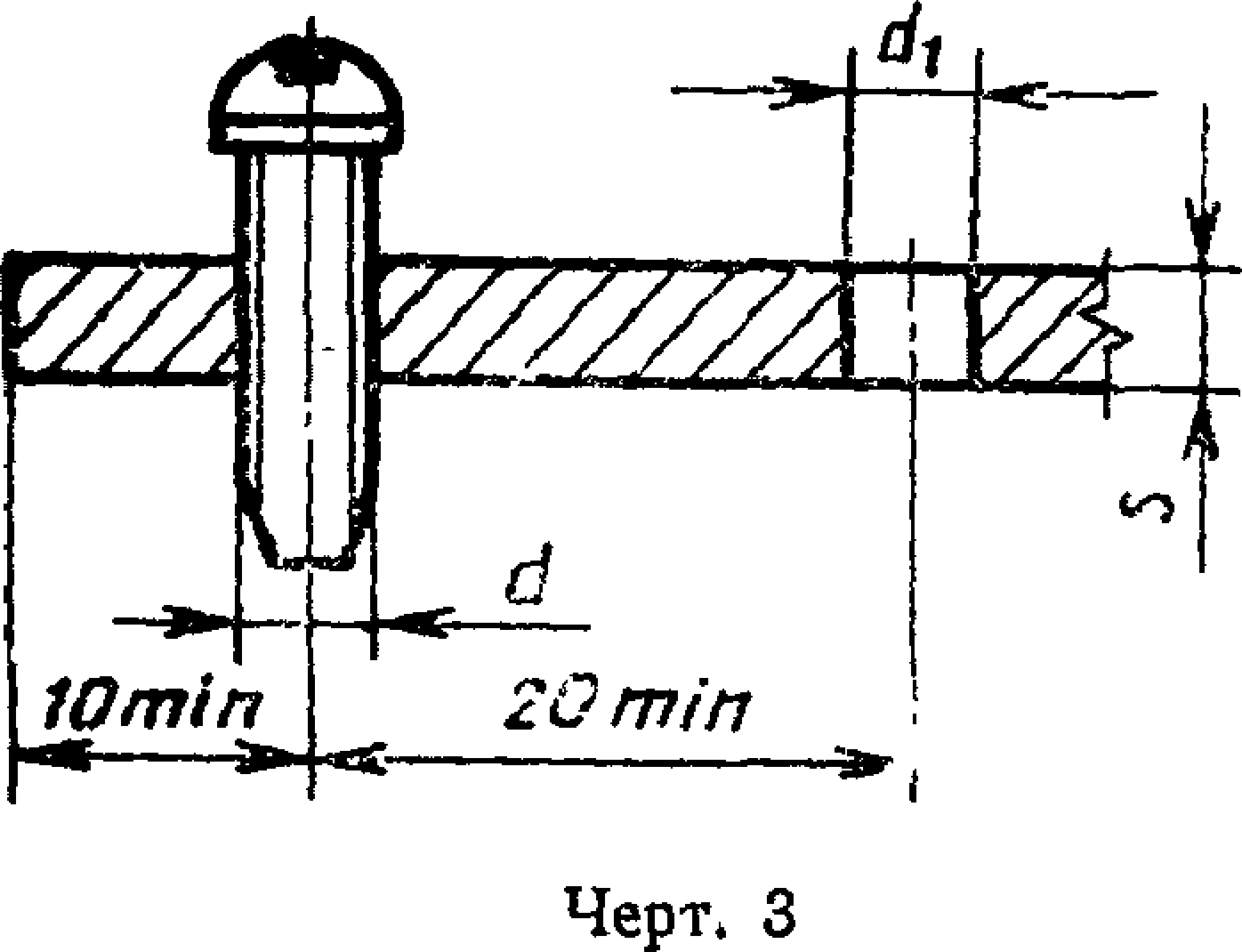 Таблица 4ммУПАКОВКА И МАРКИРОВКАУпаковка, маркировка, транспортирование и хранение —
по ГОСТ 18160—72.(Измененная редакция, Изм. № 2).ПРИЛОЖЕНИЕ /
Обязательное03 лн g*S ВК IXСХЕМА ПОСТРОЕНИЯ УСЛОВНОГО ОБОЗНАЧЕНИЯ ВИНТОВ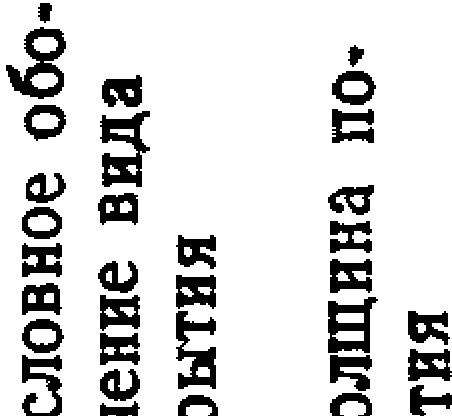 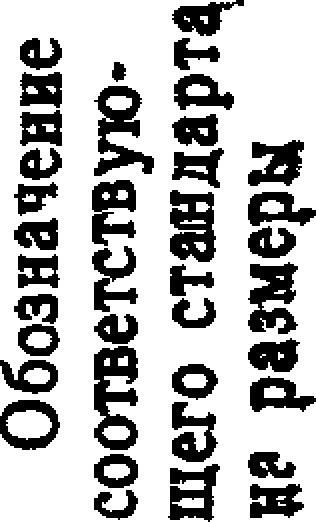 Примечание. Исполнение 1, крупный шаг резьбы и отсутствие покры-
тия в условном обозначении не указываются.Пример условного обозначения винта в исполнении 2, с диаг-
метром резьбы d — Ъ мм, с мелким шагом резьбы, длиной /==30 мм, из угле-
родистой стали с цинковым покрытием толщиной 6 мкм, хроматированным:Винт 2—5X1,5X30.01.016 ГОСТ . . .(Измененная редакция, Изм. № 1),ИНФОРМАЦИОННЫЕ ДАННЫЕРАЗРАБОТАН И ВНЕСЕН Министерством автомобильного и
сельскохозяйственного машиностроения СССРРАЗРАБОТЧИКИВ. А. Антонов, В. В. Корчагин, Н. А. Нестерова, А. А. Овчин-
никовУТВЕРЖДЕН И ВВЕДЕН В ДЕЙСТВИЕ Постановлением Го-
сударственного комитета СССР по стандартам от 30.12.80
№ 6100Стандарт соответствует международным стандартам И СО
1478—83 в части допусков диаметра резьбы и ИСО 2702—74 в
части твердости поверхности и методов контроля винтовВзамен ГОСТ 10618—63ССЫЛОЧНЫЕ НОРМАТИВНО ТЕХНИЧЕСКИЕ ДОКУМЕН-
ТЫ6. Переиздание (декабрь 1991 г.) с Изменениями № 1, 2, утверж-
денными в апреле 1985 г., марте 1991 г. (ИУС 7—85, 6—91).ДиаметрНомин.2,534568резьбы dПред. откл. по
h J3—0,14—0,14—0,18—0,18—0,18—0,22Внутренний диаметр резьбы dи не
болееВнутренний диаметр резьбы dи не
более1,72,12,83,54,25,6Шаг резьбы РШаг резьбы Р1,251,251 ,752,002,503,50Ширина площадки Ь, не болееШирина площадки Ь, не более0,100,150,150,200,200,20Длина конического конца 1х«Длина конического конца 1х«2,92,94,35,75,76,1Диаметр
резьбы dНомин.2,534568Диаметр
резьбы dПред. откл. по
h 113-0 ,Д4-0 ,Д4—ОД 8—ОД 8—ОД 8—0,2Внутренний диаметр резьбы du не
болееВнутренний диаметр резьбы du не
более2,02,32,93,94,96,2Шаг резьбы РШаг резьбы Р1.01.01.51.51,752,0Ширина площадки £>, не болееШирина площадки £>, не болееОЛООЛООЛООД 5ОД 5ОД 5Длина конического конца с углом
4°Длина конического конца с углом
4°3,53,55,05,06,07,0Длина конического конца с углом
7°30' /2»Длина конического конца с углом
7°30' /2»1,001,001,50 | 1,751,50 | 1,751,50 | 1,752,00НаименованиематериалаМарка материалаУсловное
обозначение
марки материала
(группы)Углеродистые стали03кп, 10, Юкл по ГОСТ 10702—7801Углеродистые стали20, 20кп, 25 по ГОСТ 10702—7804Легированные стали20Х, 4(0'Х по ГОСТ 4543—7110Легированные сталиЗфХ ГС А по ГОСТ 4543—7112Номинальный диа-
метр резьбы d2,53455в5 для винтов:
с крупным ша-
гом резьбы1,251,251,7512,002,503,50с мелким шагом
резьбы2,53,04,05.06,08,0dv (Н13) для
винтов:с крупным ша-
гом резьбы2,0'2,53,03,84,86,0с мелким шагом
резьбы2.12,53,54,55,57,54.1, 4.2. (Изь1ененная редакц!1ененная редакц!/т, Изм.№ 1).Обозначение НТД,
на который дана ссылкаНомер пунктаГОСТ 1759.0—872,10; 4ЛГОСТ 1759.1—822.11ГОСТ 4543—712.2ГОСТ 10702—782.2ГОСТ 18160—725.1